	République TunisienneMinistère de l’Enseignement Supérieur et de la Recherche Scientifique (MESRS)Agence Nationale de la Promotion de la Recherche scientifique – ANPR –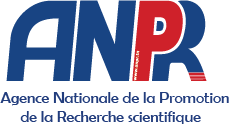 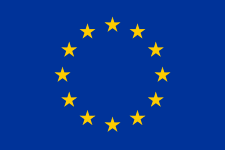 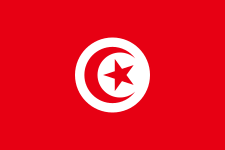 Projet d’Appui à la Recherche et l’Enseignement Supérieur pour le Secteur de l’Environnement « ARESSE » financé par l’Union Européenne Annexe 1 : Fiche de renseignements générauxNom ou raison sociale : …………………………………………………………………………………………………….Adresse/Siège Social :	.	Téléphone :	Fax :	.	Adresse email :	.			..................................Matricule Fiscale :	,	..........................................................................................................Numéro du compte bancaire :	Banque :	......			....	Inscrit au registre national des entreprises sous le N°…………………………………………………………Personne, bénéficiant de procuration et signant les documents relatifs à l'offre (nom et prénom) ………………………………………………………………………………………………………………………………………….                                                   Fait à ……………….   Le	……………………………Signature et cachet du soumissionnaireAnnexe 2 : Déclaration sur l’honneurDéclaration sur l’honneur de non-influence, de non-faillite et qu’il n’était pas un agent public au sein de l’ANPR, ayant cessé son activité depuis moins de cinq (05) ansJe soussigné (1) ………………………………………………………………………………………………………Agissant en tant que (2) ………………………………………………………………………………………….De la société (3) ..............................................................................................................................................Ci-après dénommé « le soumissionnaire » pour cette consultation relative l'acquisition de fournitures de bureau et Divers pour le compte du projet ARESSE.Déclare sur l’honneur de non-faillite, de n’avoir pas fait, et de ne pas faire par moi-même ou par personne interposée, des promesses, des dons ou des présents en vue d’influer sur les différentes procédures de conclusion du marché et des étapes de son exécution, et n’ayant pas été un employé au sein de l’ANPR depuis moins de cinq ans.Fait à ..............................., le .....................(Date, signature et cachet du soumissionnaire)           (1) Nom et prénom du signataire.            (2) Qualité du signataire.           (3) Raison sociale de la société et Adresse ComplèteAnnexe 3 : SoumissionJe soussigné	,	agissant	en vertu despouvoirs qui me sont conférés au nom et pour le compte de la société	…..Adhérant à la CNSS N°	Enregistrée auRegistre National des Entreprise sous le N°	……faisant élection de domicile à	.	……………………..Après avoir pris connaissance du dossier de la consultation N°05/2024 relative à l'acquisition de fournitures de bureau et Divers pour le compte du projet ARESSE. M'engage et me soumets à exécuter lesdites prestations conformément aux clauses du marché et moyennant les prix fermes et non révisables établis par moi-même pour chaque unité dans les formulaires des prix après avoir apprécié à mon point de vue et sous ma propre responsabilité la nature et l'importance des acquisitions dont j'ai arrêté le montant à la somme de (en chiffres et en lettres) :Montant en HTVA en Chiffre :	…………Montant en HTVA en Lettre : 	..………..M’engage à assurer l’exécution complète de toutes les prestations prévues à la présente consultation et dans les délais présents.M'engage à maintenir valable les conditions de mon offre pendant un délai de soixante jours (60) à partir du jour qui suit la date limite de réception des plis.M’engage à reconnaître que l’Agence Nationale de la Promotion de la Recherche scientifique n’est pas tenu de retenir la soumission la moins disante, et qu’elle garde par ailleurs la possibilité de déclarer la consultation non concluante et que je ne peux pas prétendre à être indemnisé de ce fait. Déclare que sous peine de réalisation de plein droit à mes torts exclusifs et à ceux de la société pour le compte de laquelle j’agis, notre responsabilité étant solidaire, que je ne tombe pas et que ladite Société ne tombe pas sous le coup des interdictions édictées par la loi.Fait à ……………   Le	………………Signature et cachet du soumissionnaireAnnexe 4 : Prix-détail estimatifMontant Total Toutes Taxes Comprises en toutes lettres ………………………………………………………..    …………………………………………………………………………………………………………………………………………………                           Fait à …………….. Le	………………….                           Signature et cachet du soumissionnaireLot N°1 : Fournitures de bureau QtéPU. HTVAPT. HTVATVAPT.TTCRame Papier A4100Chemises en kraft 5 PaquetsChemises cartonnées 5 PaquetsStick note 45Parapheur de signature  15Boites d’archives Cartonné dos 10cm50Chrono Ap-A450Pochette Intercalaire transparente A4 10PaquetsStylos à bille bleu/vert/noir 60 (20/ couleur)Crayons à papier 50Taille crayon30Gomme 15Marqueurs Fluo (paquet de 04 couleurs)15Agrafeuses15Agrafes15 PaquetsArrache Agrafes15Garnitures de bureau métal13Trombones20 PaquetsPorte trombone magnétique15Ruban adhésif15Dévidoir adhésif15Colle05Calculatrice (12 chiffres)05Stylo correcteur15Ciseaux05Clips 25 mm20 PaquetsClips 19 mm20 PaquetsClips 32 mm    20 PaquetsDateur français 01Boite tampon encreur-Bleu  03Encre à tampon bleu03Corbeille à papier15Plastifieuse/A401Film de plastification brillante/A42 PaquetsPT. HTVATVAPTTCMontant Total Toutes Taxes Comprises en toutes lettres ………………………………………………………..    ………………………………………………………………………………………………………………………………………………Montant Total Toutes Taxes Comprises en toutes lettres ………………………………………………………..    ………………………………………………………………………………………………………………………………………………Montant Total Toutes Taxes Comprises en toutes lettres ………………………………………………………..    ………………………………………………………………………………………………………………………………………………Montant Total Toutes Taxes Comprises en toutes lettres ………………………………………………………..    ………………………………………………………………………………………………………………………………………………Montant Total Toutes Taxes Comprises en toutes lettres ………………………………………………………..    ………………………………………………………………………………………………………………………………………………Montant Total Toutes Taxes Comprises en toutes lettres ………………………………………………………..    ………………………………………………………………………………………………………………………………………………Lot 2 : Divers QtéPU. HTVAPT. HTVATVAPT.TTCDisque Dur Externe :  Capacité : 1 To – Interface : USB 3.2 – Type de Disque Dur : SSD – Vitesse de lecture : 550 Mo/s – Vitesse d’écriture : 500 Mo/s – Câble : 30 cm USB-C vers USB-C – Corps en métal – Dimensions : 75 x 41 x 11 mm03Point d’accès Wifi : Point d’accès double bande sans fil – Vitesse de 2.4 GHz 450Mbps – Vitesse de 5 GHz : 1300Mbps – Formation de faisceaux MU-MIMO et Tx – Puissance de sortie maximale : 26.5 dBm en 2.4 GHz, 26.5 dBm en 5 GHz – Interface : 1x Ethernet 10/100/1000 – Montage : Mur/Plafond – Mode PoE : 802.3at – Dimensions : 190 x 190 x 44.8 mm  01Pointeuse à Empreinte : Terminal IP d’empreintes digitales- Design élégant et moderne- Écran LCD TFT couleur 2,8 pouces- Interface TCP / IP et port hôte USB- Logiciel SSr Excel, Openoffice.org, LibreOffice- Sortie de rapport USB au format Excel- Sauvegarde de tous Données en temps réel- Multilingue01Mini Adaptateur :Interface : USB 2.0 - Normes Wi-Fi : IEEE 802.11n/g/b - Vitesse du signal : jusqu'à 150 Mbps - Sécurité Wi-Fi : WEP, WPA et WPA2 - Technologie Wireless N 150 pour se connecte facilement à votre réseau sans fil - Compatible avec : IEEE 802.11n, 802.11g15Téléphone fixe avec afficheur : Ecran numérique - Fonction mains-libres - Journal des 68 derniers appels reçus - 4 mémoires directes (M1, M2, M3 et - 10 mémoires de 2-touches - Touche Bis - 3 niveaux sonores01PT. HTVATVAPTTC